OVERVIEW: The Genesis board has a 4 line 20 characters per line LCD backlit screen.  At power up, the display will show the AutoGate and Genesis branding, along with the program version number and the current time.  After 5 or 6 seconds, this will then shift to the HOME screen, or base operational data shown below under MAIN SCREEN.TITLE SCREEN		              MAIN SCREEN		              Example 1		               Example 2 	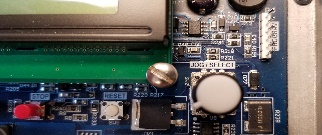       JOG/SELECT KnobSCROLLING: Rotating the Jog/Select knob clockwise will scroll through the adjustments on that screen.  If there is another screen in that sub-section, continue to scroll after the last character, the screen will automatically change to the next screen.  When at the last screen of a sub-section, a long push, (approx. 1 second), of the Jog/Select knob will return to the Sub-Section main screen. Sub Sections can be scrolled in either direction by turning the Jog/Select knob clockwise or counter-clockwise. JOG/SELECT ACTIONS: Two different actions can occur on the screens:1) If the cursor is pointed to a descriptive phrase (Example #1), then a momentary push of the Jog/Select knob will move the cursor to the adjustable parameter. Then turning the Jog/Select knob will change the value.  2) When the cursor is pointed to left side of a value or parameter to be changed, (example #2), use quick momentary push of the Jog/Select knob to move the cursor.  The cursor will move to the right side of the value (<).  Turning the Jog/Select knob will change the value.  When done, again, a quick momentary push of the Jog/Select knob moves the cursor back to the left.SCREEN MENUSMAIN SCREENCALENDAR/TIMECALENDAR/TIME (Con’t.)TIMER SETTINGSMONITORED INPUT SETTINGSINPUT OPTIONSMOTORED INPUT OPTIONS (cont.)AUXILARY OUTPUT OPTIONSAUXILARY OUTPUT OPTIONS (cont.)MAINTENANCEMOTOR CONTROLFAULT/LOGS/ALERTS